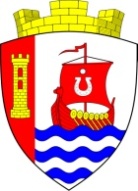 Муниципальное образованиеСвердловское городское поселениеВсеволожского муниципального районаЛенинградской областиАДМИНИСТРАЦИЯПОСТАНОВЛЕНИЕ«31» августа 2021 г.                                                                               №   416/01-07             г.п.им. СвердловаОб утверждении реестра мест (площадок) накопления твердых коммунальных отходов на территории муниципального образования «Свердловское городское поселение» Всеволожского района Ленинградской областиВ соответствии с Федеральным законом от 06.10.2003 № 131 - ФЗ «Об общих принципах организации местного самоуправления в Российской Федерации», решением совета депутатов муниципального образования «Свердловское городское поселение» Всеволожского муниципального района Ленинградской области от 26.08.2018 № 26  «Об утверждении Правил благоустройства территории муниципального образования «Свердловское городское поселение» Всеволожского муниципального района Ленинградской области, в соответствии с санитарными правилами и нормами СанПин 42-128-4690-88 «Санитарные правила содержания территории населенных мест», во исполнение п. 3 постановления Правительства Российской Федерации от 31.08.2018 № 1039 «Об утверждении правил благоустройства мест (площадок) накопления твердых коммунальных отходов и ведения их реестра» в целях приведения территории муниципального образования «Свердловское городское поселение» Всеволожского муниципального района Ленинградской области в надлежащее санитарное состояние:Утвердить реестр мест (площадок) накопления твердых коммунальных отходов на территории муниципального образования «Свердловское городское поселение» Всеволожского района Ленинградской области согласно Приложению 1.Схему размещения мест (площадок) накопления твердых коммунальных отходов на территории муниципального образования «Свердловское городское поселение» Всеволожского района Ленинградской области разместить на сайте администрации в сети «Интернет».Постановление вступает в силу с даты подписания.Постановление подлежит официальному опубликованию на сайте администрации в сети «Интернет».Контроль за исполнением настоящего постановления возложить на заместителя главы администрации по ЖКХ, ГО и ЧС.Временно исполняющий полномочия
главы администрации							         А.П. Шорников